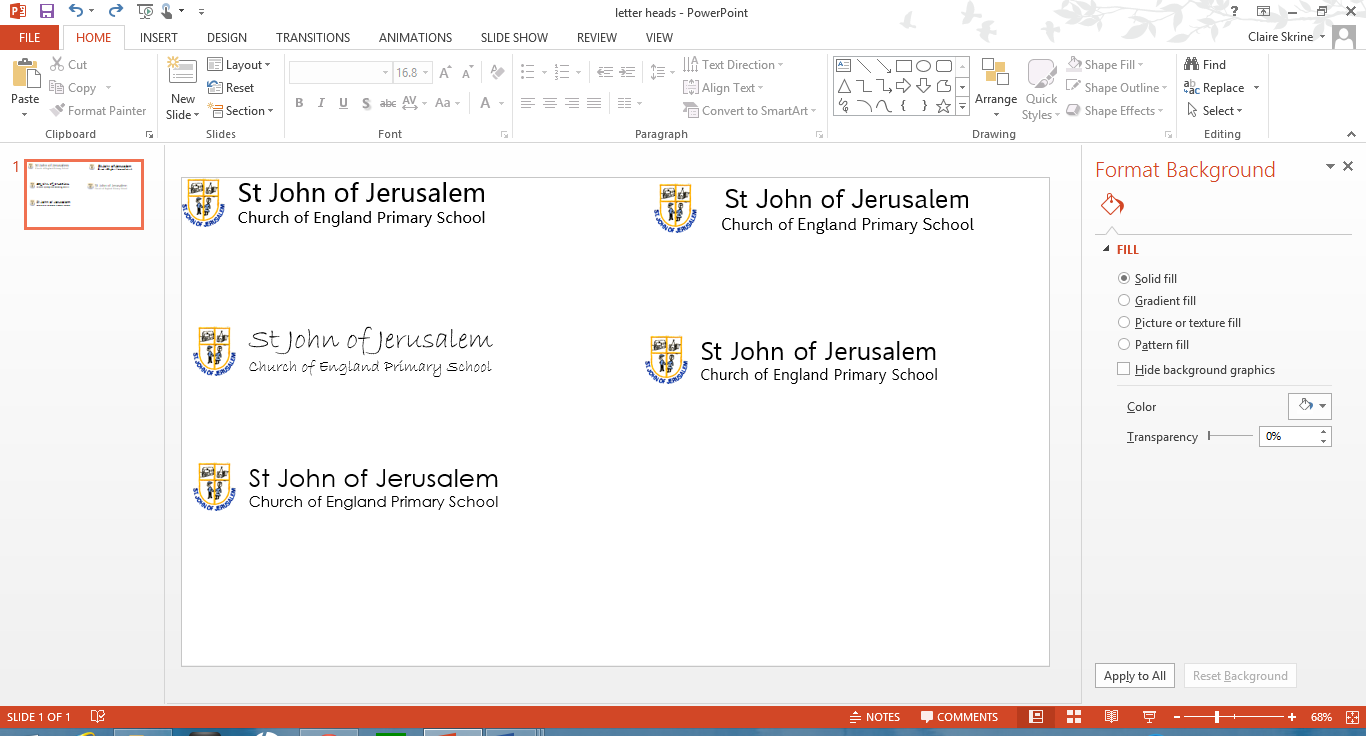 SEND INFORMATION REPORTSt John of Jerusalem is a Church of England Primary School catering for children aged 3-11.  Our current OFSTED rating is Good. We are an inclusive school, and we ensure that all pupils are included in all aspects of school life. We encourage all children to make the best possible progress at school regardless of their needs. Quality teaching is at the heart of our practice; we ensure our children have access to a broad and diverse curriculum to develop independent and team skills.At St John of Jerusalem School, we welcome pupils with Special Educational Needs and make every effort to support them.  All our classes are fully inclusive, and we have high expectations for all our children, including those with SEND.  Every child is valued equally and given support according to their needs. By nurturing the whole child and building self-esteem, confidence grows, and children acquire the necessary skills to become responsible young people.  Working in partnership with parents, all staff encourage children to develop a love of learning to aspire to achieve their best and support them to succeed.We have clearly outlined the SEND Local Offer that we provide to ensure that we meet the needs of pupils with SEND. Schools and local authorities have been asked to provide a ‘local offer’ detailing what their school or authority can provide for children and young people with special educational needs and disabilities. We have set up this offer in a way that we hope answers most of the questions parents and careers may have when deciding where to place their child.We hope the following pages will answer any questions you may have about our provision. Towards the end, there is a quick breakdown of what we offer for the main areas of need.Just below are some common questions that parents may have.	Handy abbreviation support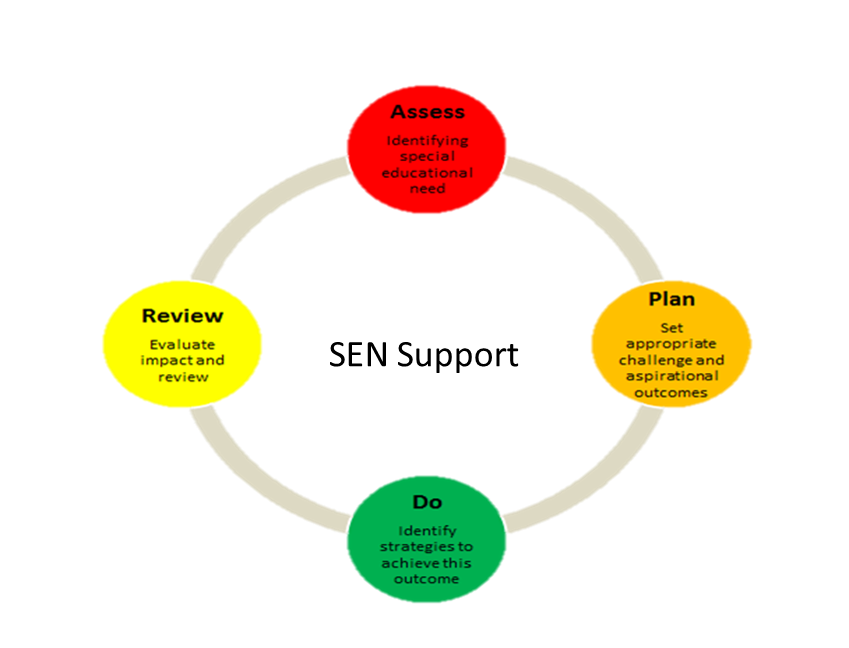 ...Speech, language and CommunicationNeeds.Social, Mental andEmotional Health        Moderate and Specific            Learning Difficulties  	.                                                               Sensory and                                                                         Physical NeedsFor additional information on services available in Hackney, please visit the following website:www.hackneylocaloffer.co.ukSENSpecial educational needs && & &SENDSpecial Educational Needs& Disabilities & SaLTSpeech and languagetherapySLCSpeech, language andcommunicationASDAutistic spectrum disorderBESDBehavioural, emotionaland social difficultiesCAMHSChild and adolescentmental health servicesHLTHackney Learning TrustMLDModerate learningdifficultySpLDSpecific learning difficultyEPEducational psychologistMSPMy Support PlanPSPPastoral supportprogrammeOTOccupational therapistEHCPEducation, Health & Care Plan